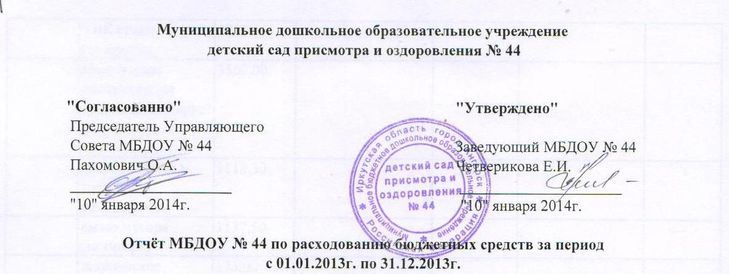 месяцКоммунальные платежиКоммунальные платежиЦелевые по программамЦелевые по программамИные платежиИные платежиянварьводоснабжение      (за девабрь)5281,86тепловая энергия (за декабрь)49179,95электроэнергия9269,27стоки                     (за декабрь)1495,07электросвязь           (за декабрь) 2374,01предоплата за техническое обслуживание внутренних инженерных сетей (за январь)3806,92услуги охраны и тревожной сигнализации           (за декабрь)1060,00услуги охраны и тревожной сигнализации           (за декабрь)164,50предоплата за техническое обслуживание и текущий ремонт внутренних инженерных сетей (за январь)3806.92февральэлектросвязь      (за январь) 2365,51дезинфицирующая обработка             (за февраль)1542,25электроэнергия      (за январь)6650,66УВК стоки                    (за январь)2210,61абонентское обслуживание программы "Парус"                 (за январь)3560,00услуги охраны и тревожной сигнализации          1118,30вывоз мусора        (за январь)1137,50техническое обслуживание тревожной сигнализации            (за январь)173,00водоснабжение      (за январь)7972,25обслуживание пожарной сигнализации            (за январь)350,00абонентское обслуживание пожарной сигнализации            (за январь)250,00тепловая энергия     (за январь)40516,69техническое обслуживание и текущий ремонт внутренних инженерных сетей (за февраль)3914,15мартэлектросвязь     2324,12электроэнергия      (за февраль)8937,78водоснабжение      (за февраль)7496,21стоки                       (за февраль)2326,96техническое обслуживание тревожной сигнализации          173,00вывоз мусора1137,50обслуживание программы "Парус"                 (за февраль)3560,00информационное сопровождение узла учёта900,00техническое обслуживание внутренних инженерных сетей10959,61тепловая энергия (за февраль)40177,64апрельэлектросвязь           (март)    2476,01услуги энергетического обследования25522,50водоснабжение      (за март)6392,42тепловая энергия30072,42стоки                   (за март)1873,20электроэнергия     7066,83услуги охраны и тревожной сигнализации          1118,30вывоз мусора1137,50техническое обслуживание тревожной сигнализации          173,00техническое обслуживание пожарной сигнализации          390,00абонентское обслуживание пожарной сигнализации          250,00техническое обслуживание внутренних инженерных сетей4696,98частичная оплата обслуживающей программы "Парус"                1348,76майэлектросвязь         (апрель)   2416,37оплата прибора "Цербер"10000,00аккорицидная обработка1200,00водоснабжение      (за апрель)6226,30ванны моечные13924,00техническое обслуживание пожарной сигнализации          390,00аттестация рабочих мест15920,00абонентское обслуживание пожарной сигнализации          250,00производственный контроль лабороторные исследования7244,03техническое обслуживание тревожной сигнализации          173,00вывоз мусора1137,50услуги охраны и тревожной сигнализации          1118,30текущий ремонт внутренних инженерных сетей10959,62стоки 1896,47тепловая энергия     (за апрель)20683,84обслуживание программы "Парус"                 (за март)2211,24электроэнергия     9228,59обслуживание программы "Парус"                 (за апрель)3560,00предоплата за техническое обслуживание внутренних инженерных сетей4699,98июньэлектросвязь     2247,39зарядка огнетушителей2160,00водоснабжение      (за май)6892,68вывоз мусора1137,50вывоз мусора1137,50техническое обслуживание тревожной сигнализации          173,00вывоз мусора1137,50услуги охраны и тревожной сигнализации          1118,30техническое обслуживание и текущий ремонт внутренних инженерных сетей10959,62УВК стоки2059,36информационное сопровождение узла учёта II кв.900,00тепловая энергия     (за апрель)16622,07электроэнергия      (май)   5696,58обслуживание программы "Парус"                3560,00предоплата за техническое обслуживание и текущий ремонт внутренних инженерных сетей4696,98июльэлектросвязь     2358,79ремонт наружнего освещения76280,00хозяйственые материалы11260,28техническое обслуживание и текущий ремонт внутренних инженерных сетей10959,62установка противопожарных люков25400,00стройматериалы8114,25техническое обслуживание пожарной сигнализации          390,00установка стальных дверей74320,00хозяйственые материалы1202.09абонентское обслуживание пожарной сигнализации          250,00стройматериалы1185,00предоплата за техническое обслуживание и текущий ремонт внутренних инженерных сетей4696,90электрокипятильник18585,00электроэнергия      (июнь)   7430,53предоплата электроэнергия      (июль)   2229,16стоки2356,05тепловая энергия     (за апрель)4496,60предоплата электроэнергия      (июнь)   2972,21августэлектросвязь     2558,02экспертиза сметной стоимости объекта1061,85дезинфицирующая обработка (август)1542,25техническое обслуживание и текущий ремонт внутренних инженерных сетей (июль)10959,62медицинский осмотр35605,00техническое обслуживание тревожной сигнализации          173,00лабороторные исследования Роспотребнадзор4408,93вывоз мусора1137,50техническое обслуживание пожарной сигнализации          390,00абонентское обслуживание пожарной сигнализации          250,00услуги охраны и тревожной сигнализации          1118,30тепловая энергия (июль) 2843,40предоплата электроэнергия      (август)   2578,33электроэнергия      (июль)   891,70стоки1567,85обслуживание программы "Парус"                3560,00электроэнергия3437,78техническое обслуживание и текущий ремонт внутренних инженерных сетей 10959,62сентябрьэлектросвязь     (август)937,80обучение и аттестация3000,00техническое обслуживание тревожной сигнализации          173,00капитальный ремонт (восстановление хозяйственного корпуса)596992,28техническое обслуживание пожарной сигнализации          390,00абонентское обслуживание пожарной сигнализации          250,00холодная вода3155,20информационное сопровождение узла учёта III кв.900,00электросвязь     (август)2137,06предоплата за техническое обслуживание внутренних инженерных сетей      (за сентябрь)4696,98стоки1006,60тепловая энергия     (за август)1793,28предоплата электроэнергия      (сентябрь)   2732,26обслуживание программы "Парус"                3560,00предоплата за техническое обслуживание и капитальный ремонт внутренних инженерных сетей                                    (за сентябрь)4696,98техническое обслуживание и текущий ремонт внутренних инженерных сетей                     10959,62октябрьвывоз мусора1137,50оплата за экспертизу сметной стоимости2477,65дезинфицирующая обработка             (за февраль)1542,25тех обслуживание ОПС (за сентябрь)173,00тех обслуживание ОПС (за август)абон.обслуж ОПС (за сентябрь)250,00водоснабжение (сентябрь)2142,05Тех обсл вн.инж.систем(за октябрь)2095,50ПП Парус (за сентябрь)3560,00оплата за т/энергию (за сентябрь)12165,24услуги УВК и ОСВ (за сентябрь)1006,60Тревожн.сигнализация (сентябрь)1118,30эл.энергия (сентябрь)3973,44предоплата эл.энергия (октябрь)6128,43оплата за обсл.внутр.инж систем (за октябрь)4889,50ноябрьвывоз мусора (за октябрь)1137,50предоплата за ремонт теплопункта69371,10тех.обсл.ОПС (за октябрь)390,00оплата за абон.обсл.ОПС (за октябрь)250,00водоснабжение(за октябрь)2897,49предоплата за тех обсл.вн.инженерных систем (за ноябрь)2095,50ПП Парус (октябрь)3560,00Услуги УВК и ОСВ (сентябрь)1397,03тревожн.сигнализация (за октябрь)1118,30оплата за эл.энергию (октябрь)1239,61предоплата за эл.энергию (за ноябрь)6707,94оплата за тепл.энергию (за октябрь)26363,72тех.обслуживание сопровождения узла учета за 4 кв.900,00тех обсл вн инж систем (за ноябрь)4889,50декабрьоплата за вывоз мусора (за ноябрь)1137,50оплата за металлическую лестницу24380,00оплата за дез.обработку1542,25тех.обсл ОПС (за ноябрь)390,00монтаж электооборудования и освещения60000,00поверка весов5525,00абон.обслуж ОПС (за ноябрь)250,00оплата за аттестацию рабочих мест15920,00лицензионное обслуживание Контур-экстерн6200,00оплата за водоснабжение (за ноябрь)2730,40программное обеспечение3000,00оплата за водоснабжение (за декабрь)3445,13мягкий инвентарь50966,82предоплата за тех обсл вн.инж .систем (за декабрь)2095,50хозяйственные товары27789,93оплата за ПП Парус (за ноябрь)3560,00стройматериалы17050,89опл.за трев сигнализ (за ноябрь)1118,30тех .обсл ОПС (ОС) за  октябрь173,00тех.обслуживание вн.инженерных систем (за декабрь)4889,50оплата за услуги УВК и ОСВ (за ноябрь)1006,60эл.энергия за ноябрь28165,16оплата за т.энергию (за декабрь)2863,15тех.обслужвание ОПС (ОС) за (ноябрь)173,00предоплата за эл.энергию (за декабрь)3817,53ИТОГО146090,42ИТОГО812576,63ИТОГО122690,99ВСЕГО по 30.09.2013г. ВСЕГО по 30.09.2013г. ВСЕГО по 30.09.2013г. ВСЕГО по 30.09.2013г. ВСЕГО по 30.09.2013г. 1081358,041081358,04